                                              +7 (495) 125-87-40   /   +7 (963) 712-38-69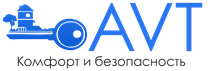                                               www.avt-torg.ru        info@avt-torg.ruAVT-Автоматика – поставщик комплексных решений по оснащению жилых массивов, частных участков и общественных территорий. Мы поставляем автоматику для ворот и системы ограждений по Москве и Московской области. Среди наших проектов - ФАУ МО РФ ЦСКА, ВДНХ, ЖК «Сколково Парк» и Сколковский институт науки и технологий и многие другие.AVT-Автоматика официальный дилер завода DoorHan (Россия), Алютех (Белорусия), NICE и FAAC (Италия)       ПРОДАЖА      *        УСТАНОВКА     *     РЕМОНТ      *      ГАРАНТИЙНОЕ ОБСЛУЖИВАНИЕ        Двери автоматические раздвижные                                Интерьерные перегородки                     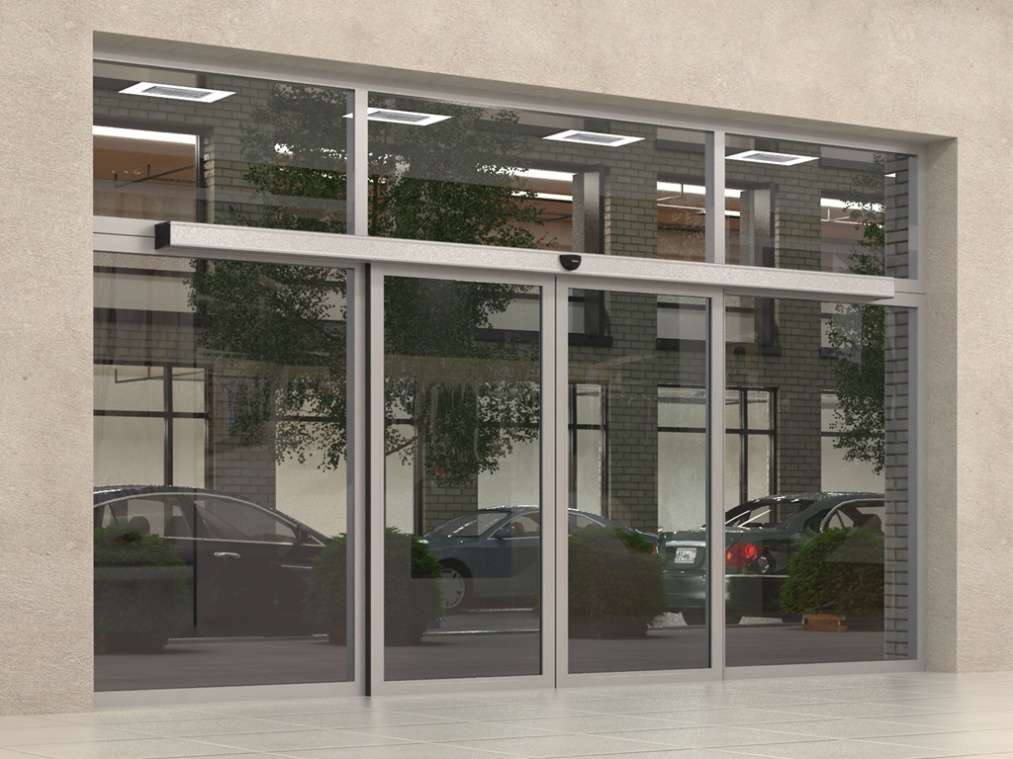 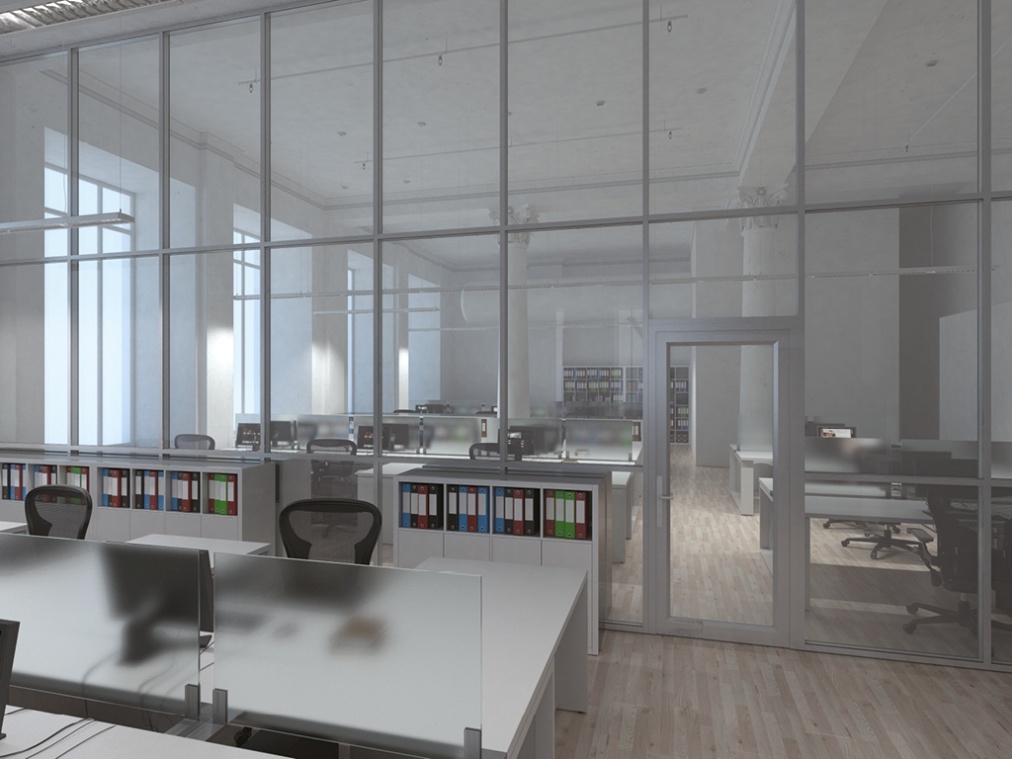         Двери для технических помещений                                       Двери противопожарные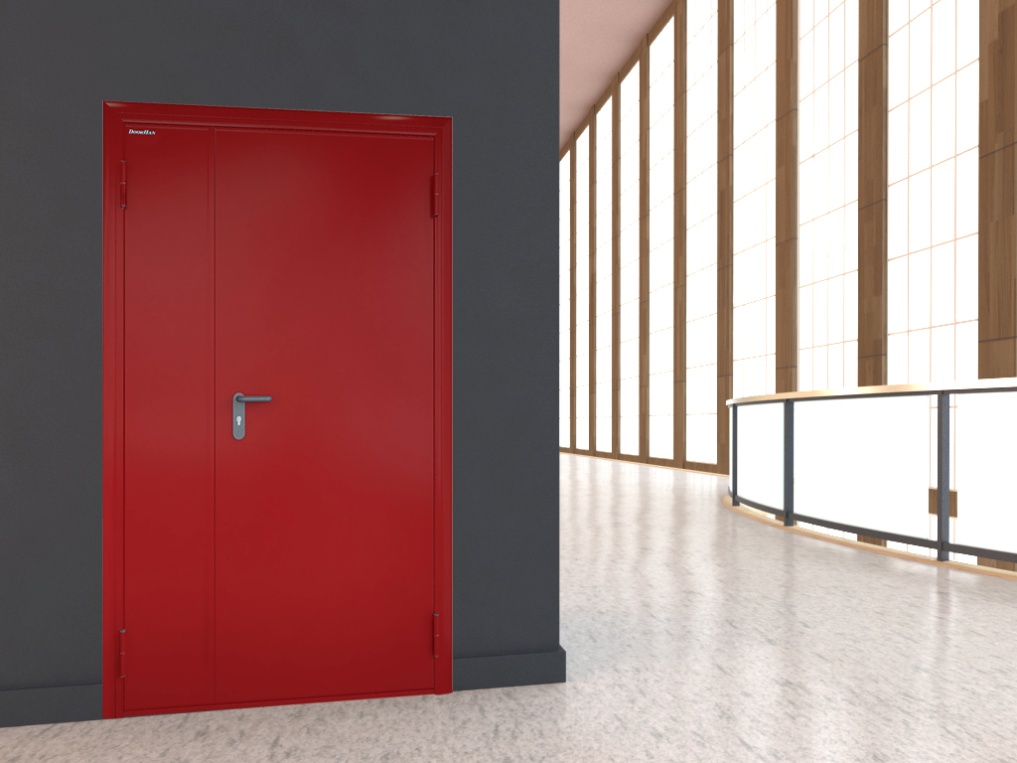 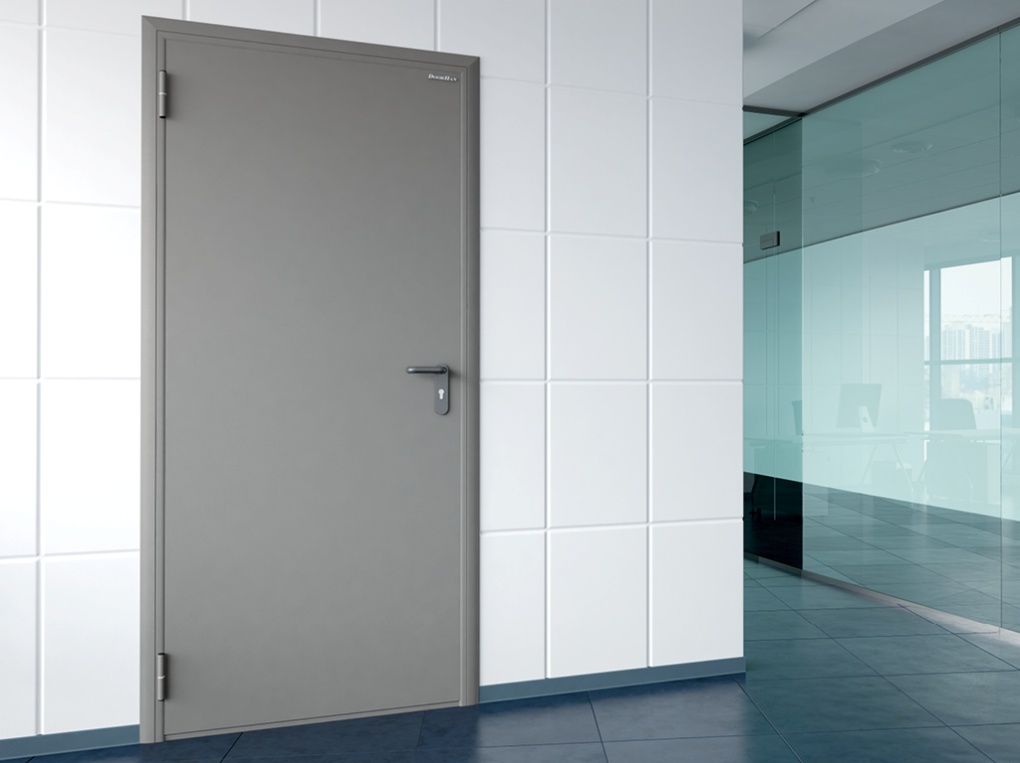                                                                           Ворота въездные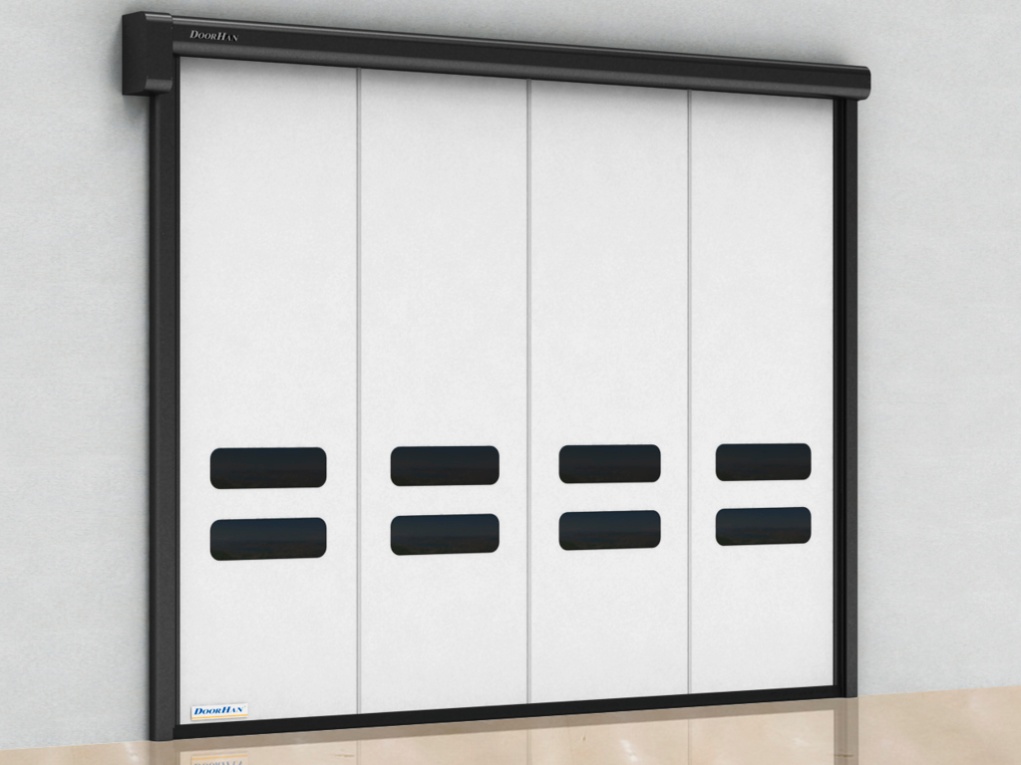 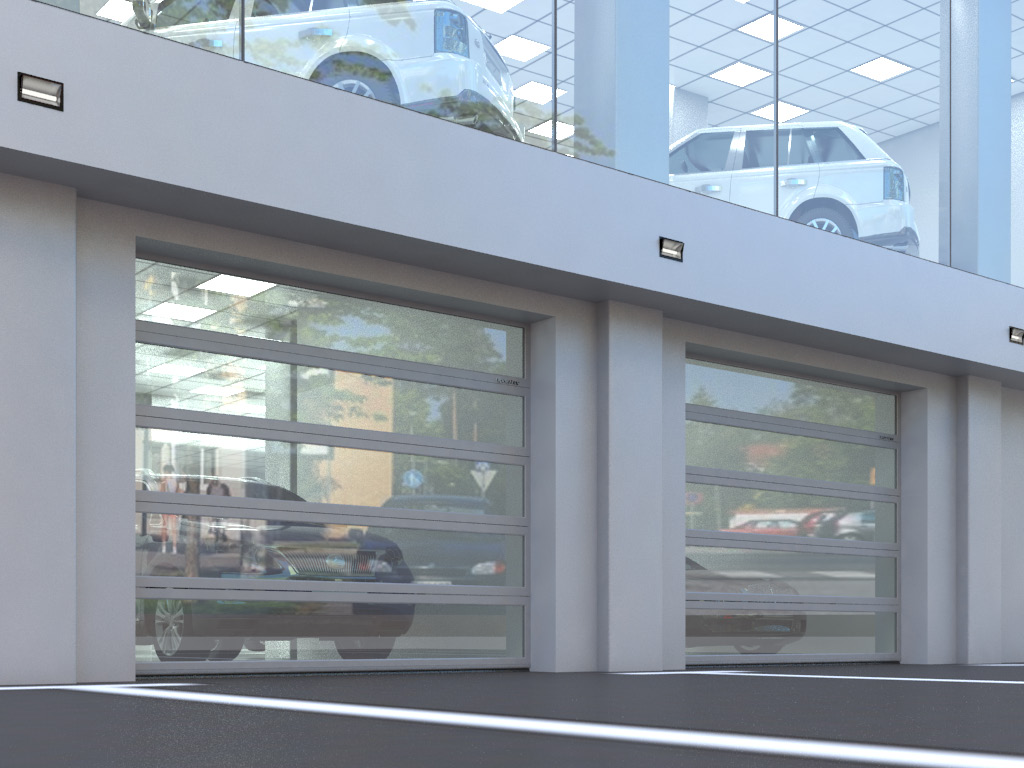                          Шлагбаумы                                                      Дорожные цепные барьеры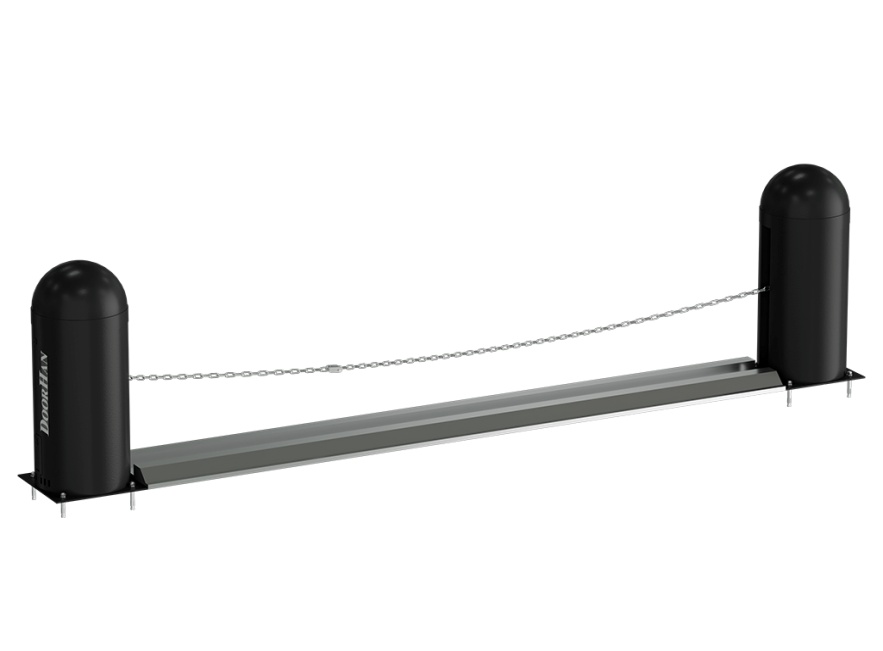 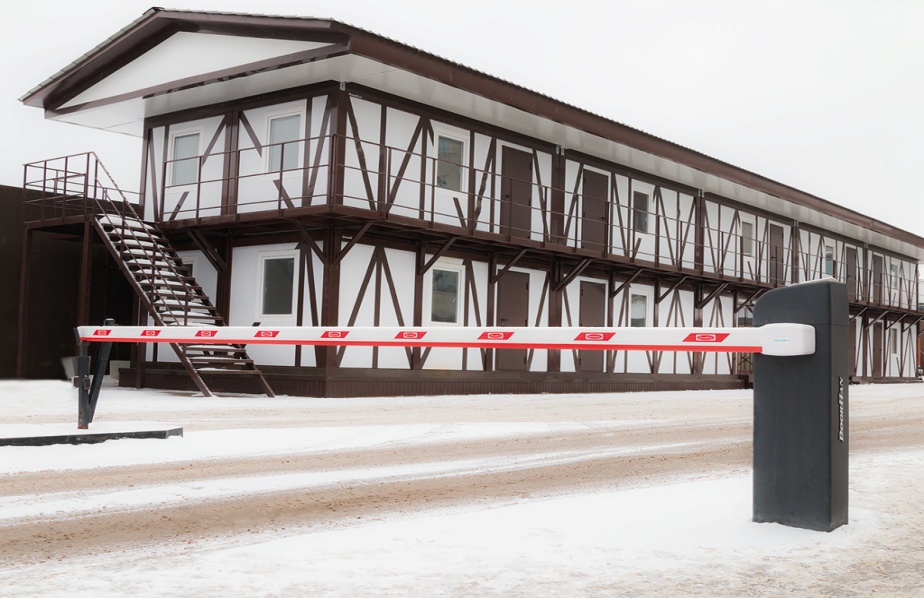 ПАРКОВОЧНОЕ ОБОРУДОВАНИЕСистема платной парковки DoorHan Parking – это программно-аппаратный комплекс, предназначенный для обеспечения автоматизированного взимания платы и контроля времени пребывания автомобилей на паркинге. Проверенные временем инженерные решения в сочетании с разумной стоимостью и запоминающимся дизайном в стиле Industrial обеспечивают высокую популярность оборудования. 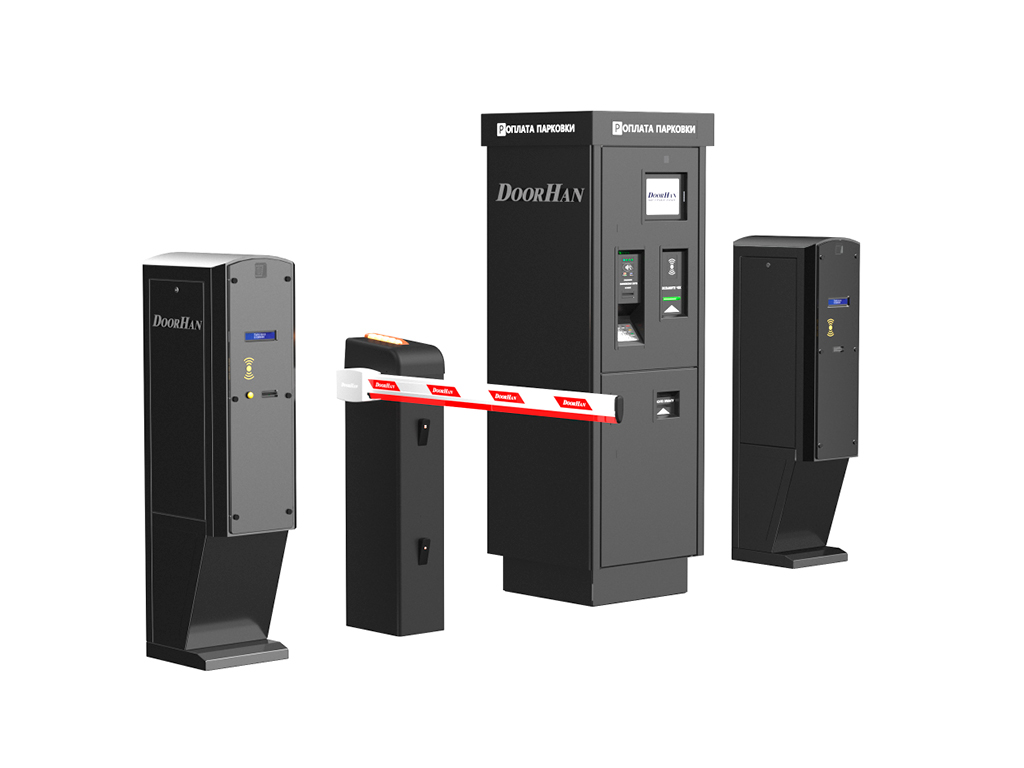 